Обществени поръчки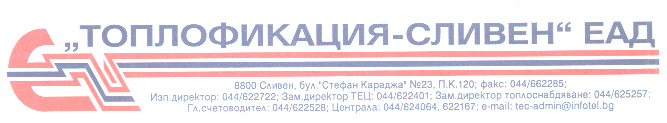 Срокове за получаване 
на документитеВъв връзка с отправената покана с предмет: ДОСТАВКА НА НАТРИЕВ ХЛОРИД - ТЕХНИЧЕСКИ /NaCl/”
нужна за активите на „Топлофикация- Сливен” ЕАД  На основание чл. 20, ал. 4, т. 3 от Закона за обществените поръчкиСрокът за събиране на документи е: от 11.05.2016г. до 19.05.2016г.Топлофикация Сливен ЕАДСливен, 8800 бул. Стефан Караджа № 23; (044) 622 722, e-mail: toplo.sliven@ abv.bg